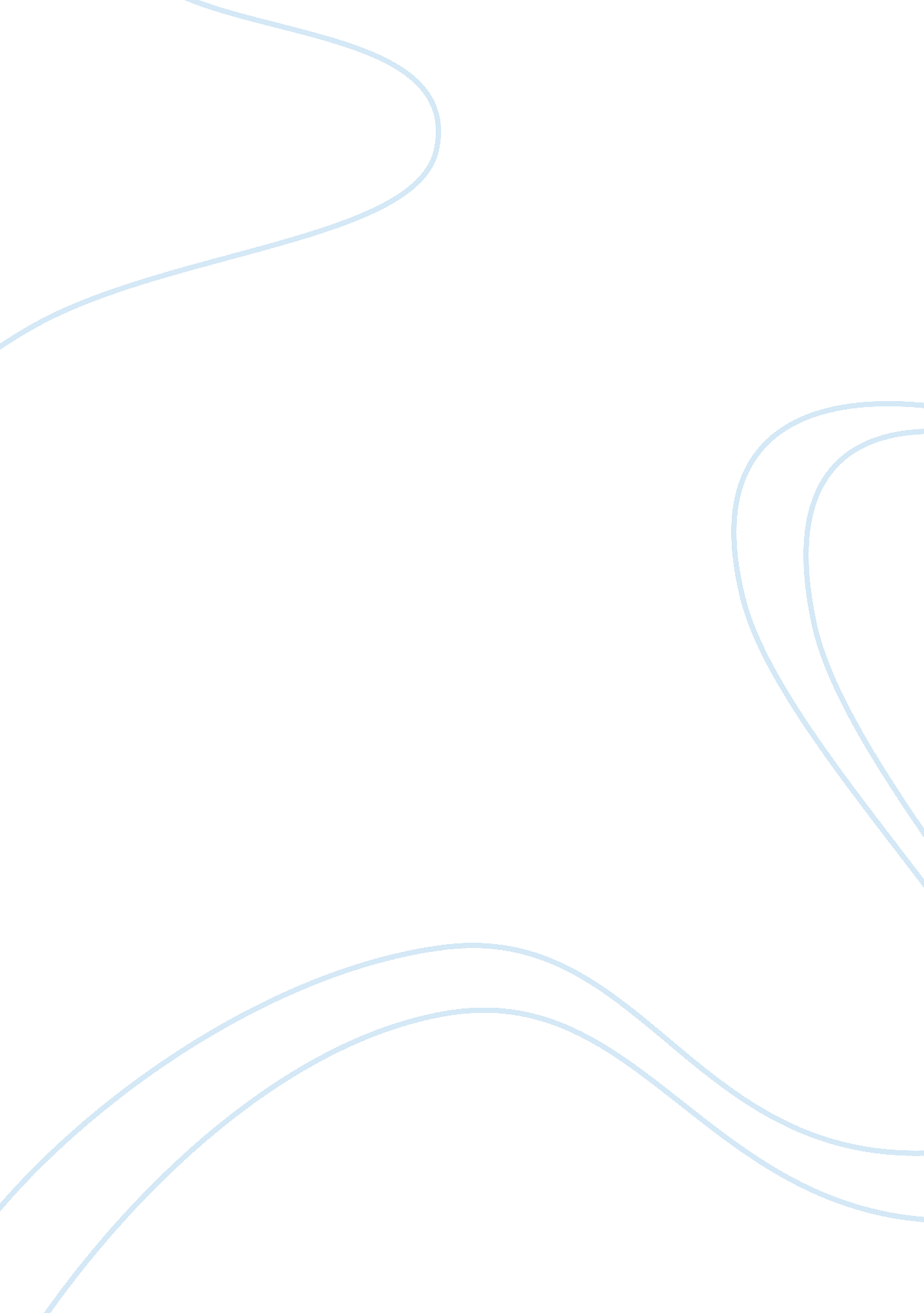 Avoiding plagiarism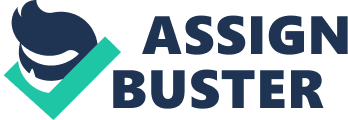 Avoiding Plagiarism ID Lecturer Plagiarism is a serious offense within the world of academic writing as well as any other. There are a number of aspects which could be regarded as important from the difficulty perspectives. These could include the authenticity of the sources as they are being used within the written piece. These could also comprise of aspects which are deemed as significant when a writer is validating the claims made within the information that he is seeking to retrieve from the sources under discussion. This could mean that an unauthenticated source would pose information which is based on hearsay or disjointed information and data. Even figures and statistics are not genuine under similar scenarios which are a real bane if seen from the corrective settings of academic writing, etc. It is best to make use of sources which are well-known and deemed as credible right from the outset of things. Another difficulty lies in the sources which are in an online capacity. Due to broken links sometimes the online sources are not found which leaves a real bad taste in the mouth for people who are the readers of such academically written pieces. At times, the web links are shifted to other websites which is also a bad omen for academic writing. This could be regarded as a serious case of plagiarism if the source is not found. Hence it is significant to find the sources which have been made use of, as these would validate the data and information that has thus been used. 
The steps that would be taken to ensure that citations are done properly comprise of finding out the exact credible links which will be used, the people upon whom the genuineness would be considered important and lastly the avoidance of already plagiarized text within the academic writing piece. It might just be a fact that the text which is being made use of has already been plagiarized somewhere else (Moore 2005). This is a real bane if seen within the correct settings and it could pose to be a huge problem. Such issues need to be avoided in order to keep away from plagiarism in the sheer sense of the word. Plagiarism brings to light such issues that could be avoided in the first place so that the written piece is not marred by any stretch of imagination. There could be other steps that are taken in order to ensure the sources are not used in a wrong manner. Anti-plagiarism software can be used which will keep at a safe distance the plagiarizing aspects and thus the academically written piece could be regarded as genuine and authenticated by all means and ways. In short, plagiarism destroys the very essence of writing and thus it is always considered a definitive no-no due to its heinous motives. It does not give credit where it is due rather destructs the process of writing creatively which indeed is a shame on the writer’s part. Therefore it is best to make use of these steps in order to keep away from plagiarizing elements within the written pieces. 
References 
Moore, S. (2005). How to Be a Student: 100 Great Ideas and Practical Habits for Students Everywhere. Open University Press 
Word Count: 515 